Einladung zu unserer Weihnachtfeier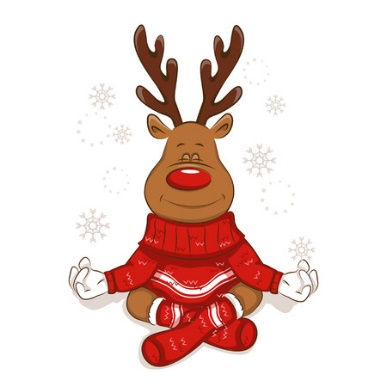 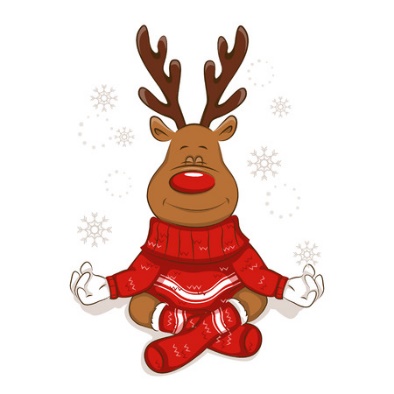 Ho, Ho, Ho, Ihr Kids und Tenns vom FZIam Freitag den 26.November 2021 um 16.00 Uhrstartet unser 4. und letztes Event in diesem Jahr.***********************************************Diesmal ist handwerkliches Geschick gefragt.Es entstehen Weihnachtsengel aus Holz und Gips und alle werden echte Unikate von euch.Zum Abendessen bereitet uns Muriel leckere Tacos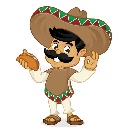 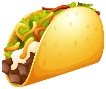 original, wie aus der mexikanischen Küche.Anschließend gibt es eine Überraschung, aber es ist nicht der Weihnachtsmann ;) und dann lassen wir den Abend gemütlich bei ein paar lustigen Spielen ausklingen. 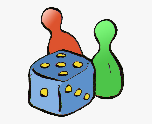 Ende ist um 21.00 Uhr.Wir freuen uns auf EuchMuriel und Silke